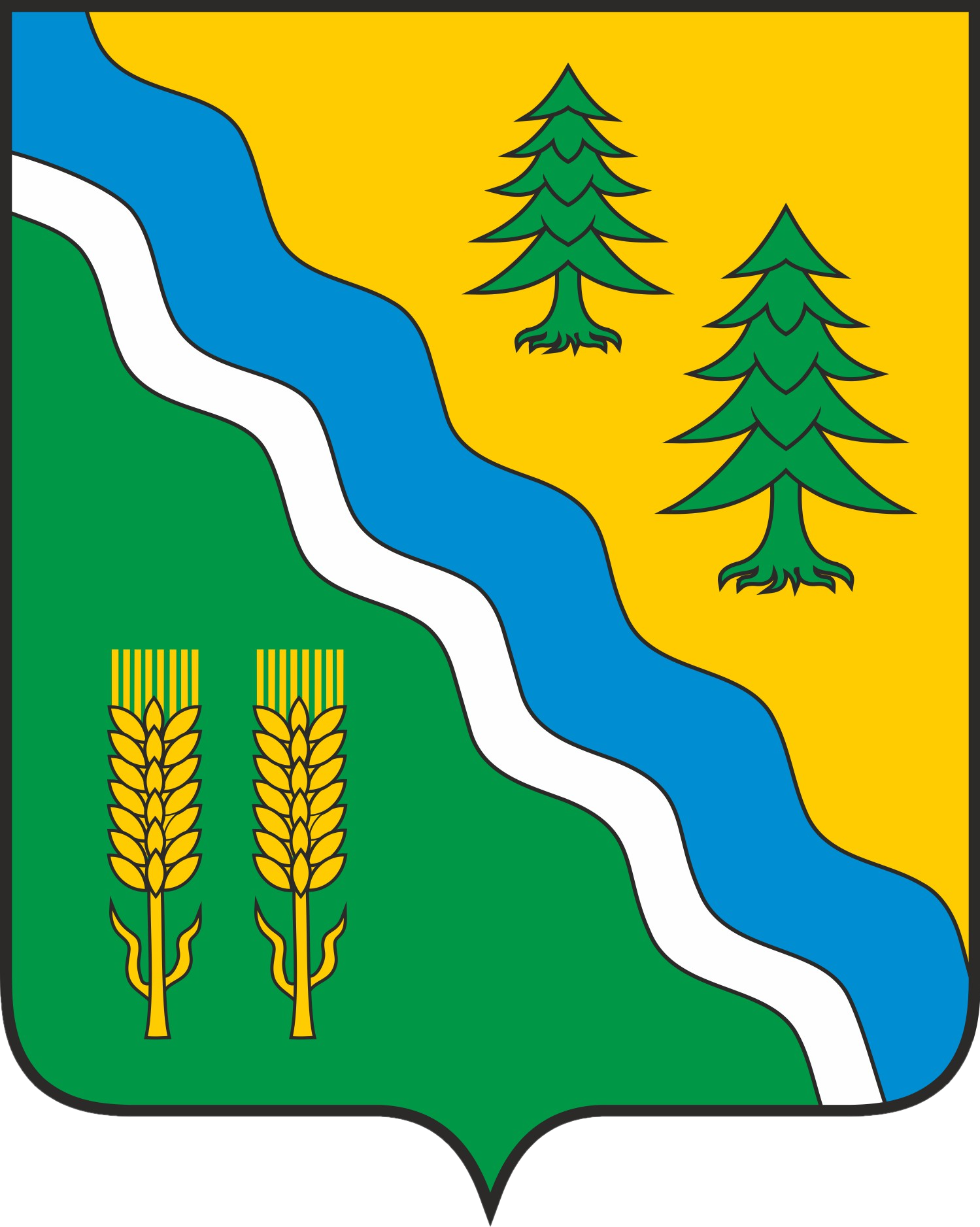 АДМИНИСТРАЦИЯ КРИВОШЕИНСКОГО РАЙОНАПОСТАНОВЛЕНИЕс. КривошеиноТомской областиОб утверждении муниципальной программы «Развитие пассажирского транспорта на территории Кривошеинского района на 2023–2028 годы» (в редакции от 08.09.2023 № 517)В целях обеспечения устойчивого развития пассажирских перевозок на территории Кривошеинского района и в соответствии с Постановлением Администрации Кривошеинского района от 10.10.2022 № 701 «Об утверждении Порядка принятия решений о разработке, реализации и оценки эффективности муниципальных программ Кривошеинского района»ПОСТАНОВЛЯЮ:1. Утвердить муниципальную программу «Развитие пассажирского транспорта на территории Кривошеинского района на 2023-2028 годы» согласно приложению к настоящему постановлению.2. Настоящее постановление вступает в силу с даты его официального опубликования и распространяется на правоотношения, возникшие 1 января 2023 года3. Опубликовать настоящее постановление в газете «Районные вести» и разместить на официальном сайте муниципального образования Кривошеинский район Томской области в информационно-телекоммуникационной сети «Интернет».4. Контроль за исполнением настоящего постановления возложить на Первого заместителя Главы Кривошеинского района.Хлебникова Елена Викторовна+7 (38-251) 2-10-31Прокуратура, Экономический отдел, Управление финансов, Ведущий специалист по вопросам ЖКХПриложение УТВЕРЖДЕНАпостановлением АдминистрацииКривошеинского районаот 31.10.2022 № 738Муниципальная программа «Развитие пассажирского транспорта на территории Кривошеинского района на 2023-2028 годы»с. Кривошеино20221. Паспорт муниципальной программы«Развитие пассажирского транспорта на территории Кривошеинского района на 2023-2028 годы»2. Содержание проблемы и обоснование необходимости ее решения.Кривошеинский район входит в группу центральных районов Томской области. Удаленность от областного центра составляет 170 км. С севера он граничит с Молчановским районом, с юга – с Шегарским, с востока – с Томским, с запада – с Бакчарским, с юго-востока – с Асиновским. Протяженность территории района с севера на юг составляет 44 километра, с запада на восток – 100 километров. Площадь территории  района 4,4 тыс. км 2 или 1,4 % от площади всей Томской области. Река Обь, протекая с юга на север, разделяет территорию района на две части. По территории района проходит автодорога областного значения, соединяющая г. Томск и г. Колпашево.По итогам 2021 года на территории Кривошеинского района восемь населенных пунктов не имеют регулярное автобусное и (или) железнодорожное сообщение с административным центром Кривошеинского района. Населенные пункты, находятся на расстоянии менее 3-х километров от автобусной остановки и относятся к обслуживаемому пункту. В таблице 1 представлена численность населения, проживающего в данных населенных пунктах по состоянию на 01 января 2022 года.Таблица 1Среднегодовая численность населения Кривошеинского района по состоянию на 01 января 2022 года составляет 11662 человека, в т. ч  5104 человека проживает в с. Кривошеино. На территории района имеется два населённых пункта с численностью жителей от 1000 до 3000 человек (с. Володино, с. Красный Яр).Красный Яр находится на левом берегу Оби и не имеет круглогодичного транспортного сообщения по автомобильным дорогам с районным центром и относится к труднодоступным населенным пунктам. Связью населения с центром в границах муниципального района выступает паромная переправа, которая выполняет 10 рейсов в день в период навигации.Муниципальная программа разработана в соответствии с Постановлением Администрации Кривошеинского района от 10.10.2022 № 701 «Об утверждении Порядка принятия решений о разработке, реализации и оценки эффективности муниципальных программ Кривошеинского района» и направлена на решение цели 3 «Повышение уровня и качества жизни населения МО Кривошеинский район» Стратегии социально-экономического развития муниципального образования Кривошеинский район до 2030 года», утвержденной решением Думы Кривошеинского района от 24 декабря 2015 года № 24.3. Основные цели и задачи программы.Основной целью программы является развитие системы пассажирских перевозок на территории Кривошеинского района.Достижение данной цели планируется посредством обеспечения доступности и повышение качества транспортных услуг, за счет выполнения юридическими лицами и индивидуальными предпринимателями работ по осуществлению регулярных пассажирских перевозок.Определение исполнителей данных мероприятий, а также определение средств на выполнение мероприятий осуществляется в соответствии с требованиями Федерального закона от 5 апреля 2013 года № 44-ФЗ «О контрактной системе в сфере закупок товаров, работ, услуг для обеспечения государственных и муниципальных нужд».4. Сроки и этапы реализации программы.Сроки реализации муниципальной программы с 2023 по 2028 годы в один этап.5. Механизм реализации программы и контроля за реализацией программы.Контроль за реализацией данной программы осуществляет Первый заместитель Главы Кривошеинского района.Текущий контроль и мониторинг реализации программы осуществляет ведущий специалист по вопросам ЖКХ Администрации Кривошеинского района.Ежегодные отчеты о выполнении мероприятий и показателей программы формируются и предоставляются в экономический отдел Администрации Кривошеинского района. В рамках календарного года целевые показатели и затраты по программным мероприятиям, а так же механизм реализации программы уточняются в установленном законодательством порядке с учетом выделяемых финансовых средств. На основе оценки показателей и целевых индикаторов определяются промежуточные результаты реализации программы. Оценка выполнения Программы осуществляется ежегодно в соответствии с постановлением Администрации Кривошеинского района от 10.10.2022 № 701 «Об утверждении Порядка принятия решений о разработке, реализации и оценки эффективности муниципальных программ Кривошеинского района».6. Прогноз ожидаемых результатов и оценка эффективности реализации программы.Реализация программы позволит населению Кривошеинского района осуществлять поездки внутри района как автомобильным, так и водным транспортом по утвержденным муниципальным маршрутам. 7. Перечень основных мероприятий муниципальной программы8. Индикаторы целей и задач муниципальной программы31.10.2022№ 738Глава Кривошеинского районаА. Н.КоломинНаименование муниципальной программыРазвитие пассажирского транспорта на территории Кривошеинского района на 2023-2028 годыРазвитие пассажирского транспорта на территории Кривошеинского района на 2023-2028 годыРазвитие пассажирского транспорта на территории Кривошеинского района на 2023-2028 годыРазвитие пассажирского транспорта на территории Кривошеинского района на 2023-2028 годыРазвитие пассажирского транспорта на территории Кривошеинского района на 2023-2028 годыРазвитие пассажирского транспорта на территории Кривошеинского района на 2023-2028 годыРазвитие пассажирского транспорта на территории Кривошеинского района на 2023-2028 годыРазвитие пассажирского транспорта на территории Кривошеинского района на 2023-2028 годыРазвитие пассажирского транспорта на территории Кривошеинского района на 2023-2028 годыРазвитие пассажирского транспорта на территории Кривошеинского района на 2023-2028 годыРазвитие пассажирского транспорта на территории Кривошеинского района на 2023-2028 годыРазвитие пассажирского транспорта на территории Кривошеинского района на 2023-2028 годыРазвитие пассажирского транспорта на территории Кривошеинского района на 2023-2028 годыРазвитие пассажирского транспорта на территории Кривошеинского района на 2023-2028 годыКуратор муниципальной программыПервый заместитель Главы Кривошеинского районаПервый заместитель Главы Кривошеинского районаПервый заместитель Главы Кривошеинского районаПервый заместитель Главы Кривошеинского районаПервый заместитель Главы Кривошеинского районаПервый заместитель Главы Кривошеинского районаПервый заместитель Главы Кривошеинского районаПервый заместитель Главы Кривошеинского районаПервый заместитель Главы Кривошеинского районаПервый заместитель Главы Кривошеинского районаПервый заместитель Главы Кривошеинского районаПервый заместитель Главы Кривошеинского районаПервый заместитель Главы Кривошеинского районаПервый заместитель Главы Кривошеинского районаЗаказчик муниципальной программыОтдел по вопросам жизнеобеспечения и безопасности Администрации Кривошеинского районаОтдел по вопросам жизнеобеспечения и безопасности Администрации Кривошеинского районаОтдел по вопросам жизнеобеспечения и безопасности Администрации Кривошеинского районаОтдел по вопросам жизнеобеспечения и безопасности Администрации Кривошеинского районаОтдел по вопросам жизнеобеспечения и безопасности Администрации Кривошеинского районаОтдел по вопросам жизнеобеспечения и безопасности Администрации Кривошеинского районаОтдел по вопросам жизнеобеспечения и безопасности Администрации Кривошеинского районаОтдел по вопросам жизнеобеспечения и безопасности Администрации Кривошеинского районаОтдел по вопросам жизнеобеспечения и безопасности Администрации Кривошеинского районаОтдел по вопросам жизнеобеспечения и безопасности Администрации Кривошеинского районаОтдел по вопросам жизнеобеспечения и безопасности Администрации Кривошеинского районаОтдел по вопросам жизнеобеспечения и безопасности Администрации Кривошеинского районаОтдел по вопросам жизнеобеспечения и безопасности Администрации Кривошеинского районаОтдел по вопросам жизнеобеспечения и безопасности Администрации Кривошеинского районаИсполнители муниципальной программыАдминистрация Кривошеинского района;Управление финансов Администрации Кривошеинского района;Субъекты предпринимательства, осуществляющие деятельность в сфере пассажирских перевозок.Администрация Кривошеинского района;Управление финансов Администрации Кривошеинского района;Субъекты предпринимательства, осуществляющие деятельность в сфере пассажирских перевозок.Администрация Кривошеинского района;Управление финансов Администрации Кривошеинского района;Субъекты предпринимательства, осуществляющие деятельность в сфере пассажирских перевозок.Администрация Кривошеинского района;Управление финансов Администрации Кривошеинского района;Субъекты предпринимательства, осуществляющие деятельность в сфере пассажирских перевозок.Администрация Кривошеинского района;Управление финансов Администрации Кривошеинского района;Субъекты предпринимательства, осуществляющие деятельность в сфере пассажирских перевозок.Администрация Кривошеинского района;Управление финансов Администрации Кривошеинского района;Субъекты предпринимательства, осуществляющие деятельность в сфере пассажирских перевозок.Администрация Кривошеинского района;Управление финансов Администрации Кривошеинского района;Субъекты предпринимательства, осуществляющие деятельность в сфере пассажирских перевозок.Администрация Кривошеинского района;Управление финансов Администрации Кривошеинского района;Субъекты предпринимательства, осуществляющие деятельность в сфере пассажирских перевозок.Администрация Кривошеинского района;Управление финансов Администрации Кривошеинского района;Субъекты предпринимательства, осуществляющие деятельность в сфере пассажирских перевозок.Администрация Кривошеинского района;Управление финансов Администрации Кривошеинского района;Субъекты предпринимательства, осуществляющие деятельность в сфере пассажирских перевозок.Администрация Кривошеинского района;Управление финансов Администрации Кривошеинского района;Субъекты предпринимательства, осуществляющие деятельность в сфере пассажирских перевозок.Администрация Кривошеинского района;Управление финансов Администрации Кривошеинского района;Субъекты предпринимательства, осуществляющие деятельность в сфере пассажирских перевозок.Администрация Кривошеинского района;Управление финансов Администрации Кривошеинского района;Субъекты предпринимательства, осуществляющие деятельность в сфере пассажирских перевозок.Администрация Кривошеинского района;Управление финансов Администрации Кривошеинского района;Субъекты предпринимательства, осуществляющие деятельность в сфере пассажирских перевозок.Сроки (этапы) реализации муниципальной программы 2023-2028 годы2023-2028 годы2023-2028 годы2023-2028 годы2023-2028 годы2023-2028 годы2023-2028 годы2023-2028 годы2023-2028 годы2023-2028 годы2023-2028 годы2023-2028 годы2023-2028 годы2023-2028 годыЦель (цели) муниципальной программыРазвитие системы пассажирских перевозок на территории Кривошеинского районаРазвитие системы пассажирских перевозок на территории Кривошеинского районаРазвитие системы пассажирских перевозок на территории Кривошеинского районаРазвитие системы пассажирских перевозок на территории Кривошеинского районаРазвитие системы пассажирских перевозок на территории Кривошеинского районаРазвитие системы пассажирских перевозок на территории Кривошеинского районаРазвитие системы пассажирских перевозок на территории Кривошеинского районаРазвитие системы пассажирских перевозок на территории Кривошеинского районаРазвитие системы пассажирских перевозок на территории Кривошеинского районаРазвитие системы пассажирских перевозок на территории Кривошеинского районаРазвитие системы пассажирских перевозок на территории Кривошеинского районаРазвитие системы пассажирских перевозок на территории Кривошеинского районаРазвитие системы пассажирских перевозок на территории Кривошеинского районаРазвитие системы пассажирских перевозок на территории Кривошеинского районаПоказатели цели муниципальной программы и их значения(с детализацией по годам реализации)Наименование показателя / единица измеренияНаименование показателя / единица измеренияНаименование показателя / единица измерения20232023202420242025202520262026202720272028Показатели цели муниципальной программы и их значения(с детализацией по годам реализации)1. Доля населения, проживающего в населенных пунктах, не имеющих регулярного автобусного сообщения с административным центром муниципального, района, в общей численности населения муниципального района (процентов)1. Доля населения, проживающего в населенных пунктах, не имеющих регулярного автобусного сообщения с административным центром муниципального, района, в общей численности населения муниципального района (процентов)1. Доля населения, проживающего в населенных пунктах, не имеющих регулярного автобусного сообщения с административным центром муниципального, района, в общей численности населения муниципального района (процентов)24,024,023,523,523,023,022,522,522,022,020,0Основные задачи муниципальной программыЗадача 1 Обеспечение доступности и повышение качества транспортных услугЗадача 1 Обеспечение доступности и повышение качества транспортных услугЗадача 1 Обеспечение доступности и повышение качества транспортных услугЗадача 1 Обеспечение доступности и повышение качества транспортных услугЗадача 1 Обеспечение доступности и повышение качества транспортных услугЗадача 1 Обеспечение доступности и повышение качества транспортных услугЗадача 1 Обеспечение доступности и повышение качества транспортных услугЗадача 1 Обеспечение доступности и повышение качества транспортных услугЗадача 1 Обеспечение доступности и повышение качества транспортных услугЗадача 1 Обеспечение доступности и повышение качества транспортных услугЗадача 1 Обеспечение доступности и повышение качества транспортных услугЗадача 1 Обеспечение доступности и повышение качества транспортных услугЗадача 1 Обеспечение доступности и повышение качества транспортных услугЗадача 1 Обеспечение доступности и повышение качества транспортных услугПоказатели задач муниципальной программы и их значения(с детализацией по годам реализации)Наименование показателя / единица измеренияНаименование показателя / единица измеренияНаименование показателя / единица измерения20232023202420242025202520262026202720272028Показатели задач муниципальной программы и их значения(с детализацией по годам реализации)1.1. Количество выполненных рейсов по автомобильному маршруту (единиц)1.1. Количество выполненных рейсов по автомобильному маршруту (единиц)1.1. Количество выполненных рейсов по автомобильному маршруту (единиц)392392392392392392392392392392392Показатели задач муниципальной программы и их значения(с детализацией по годам реализации)1.2. Количество выполненных рейсов внутренним водным транспортом (единиц)1.2. Количество выполненных рейсов внутренним водным транспортом (единиц)1.2. Количество выполненных рейсов внутренним водным транспортом (единиц)16001600160016001600160016001600160016001600Объемы и источники финансирования муниципальной программы (тыс. рублей)Общий объем финансирования 4125,5 тыс. руб., в т.ч. по годам реализации:Общий объем финансирования 4125,5 тыс. руб., в т.ч. по годам реализации:Общий объем финансирования 4125,5 тыс. руб., в т.ч. по годам реализации:Общий объем финансирования 4125,5 тыс. руб., в т.ч. по годам реализации:Общий объем финансирования 4125,5 тыс. руб., в т.ч. по годам реализации:Общий объем финансирования 4125,5 тыс. руб., в т.ч. по годам реализации:Общий объем финансирования 4125,5 тыс. руб., в т.ч. по годам реализации:Общий объем финансирования 4125,5 тыс. руб., в т.ч. по годам реализации:Общий объем финансирования 4125,5 тыс. руб., в т.ч. по годам реализации:Общий объем финансирования 4125,5 тыс. руб., в т.ч. по годам реализации:Общий объем финансирования 4125,5 тыс. руб., в т.ч. по годам реализации:Общий объем финансирования 4125,5 тыс. руб., в т.ч. по годам реализации:Общий объем финансирования 4125,5 тыс. руб., в т.ч. по годам реализации:Общий объем финансирования 4125,5 тыс. руб., в т.ч. по годам реализации:Объемы и источники финансирования муниципальной программы (тыс. рублей)По источникам финансирования20232024202420252025202620262027202720282028ВсегоВсегоОбъемы и источники финансирования муниципальной программы (тыс. рублей)Федеральный бюджет (по согласованию)0,00,00,00,00,00,00,00,00,00,00,00,00,0Объемы и источники финансирования муниципальной программы (тыс. рублей)Областной бюджет (по согласованию)1200,00,00,00,00,00,00,00,00,00,00,01200,01200,0Объемы и источники финансирования муниципальной программы (тыс. рублей)Местный бюджет 1108,5908,5908,5908,5908,50,00,00,00,00,00,02925,52925,5Объемы и источники финансирования муниципальной программы (тыс. рублей)Бюджет поселений (по согласованию)0,00,00,00,00,00,00,00,00,00,00,00,00,0Объемы и источники финансирования муниципальной программы (тыс. рублей)Внебюджетные источники(по согласованию)0,00,00,00,00,00,00,00,00,00,00,00,00,0Объемы и источники финансирования муниципальной программы (тыс. рублей)Всего по источникам финансирования2308,5908,5908,5908,5908,50,00,00,00,00,00,04125,54125,5Организация управления муниципальной программой и контроль за ее реализациейКонтроль за реализацией программы осуществляет Первый заместитель Главы Кривошеинского района.Ответственный исполнитель мероприятий программы – отдел по вопросам жизнеобеспечения и безопасности Администрации Кривошеинского районаКонтроль за реализацией программы осуществляет Первый заместитель Главы Кривошеинского района.Ответственный исполнитель мероприятий программы – отдел по вопросам жизнеобеспечения и безопасности Администрации Кривошеинского районаКонтроль за реализацией программы осуществляет Первый заместитель Главы Кривошеинского района.Ответственный исполнитель мероприятий программы – отдел по вопросам жизнеобеспечения и безопасности Администрации Кривошеинского районаКонтроль за реализацией программы осуществляет Первый заместитель Главы Кривошеинского района.Ответственный исполнитель мероприятий программы – отдел по вопросам жизнеобеспечения и безопасности Администрации Кривошеинского районаКонтроль за реализацией программы осуществляет Первый заместитель Главы Кривошеинского района.Ответственный исполнитель мероприятий программы – отдел по вопросам жизнеобеспечения и безопасности Администрации Кривошеинского районаКонтроль за реализацией программы осуществляет Первый заместитель Главы Кривошеинского района.Ответственный исполнитель мероприятий программы – отдел по вопросам жизнеобеспечения и безопасности Администрации Кривошеинского районаКонтроль за реализацией программы осуществляет Первый заместитель Главы Кривошеинского района.Ответственный исполнитель мероприятий программы – отдел по вопросам жизнеобеспечения и безопасности Администрации Кривошеинского районаКонтроль за реализацией программы осуществляет Первый заместитель Главы Кривошеинского района.Ответственный исполнитель мероприятий программы – отдел по вопросам жизнеобеспечения и безопасности Администрации Кривошеинского районаКонтроль за реализацией программы осуществляет Первый заместитель Главы Кривошеинского района.Ответственный исполнитель мероприятий программы – отдел по вопросам жизнеобеспечения и безопасности Администрации Кривошеинского районаКонтроль за реализацией программы осуществляет Первый заместитель Главы Кривошеинского района.Ответственный исполнитель мероприятий программы – отдел по вопросам жизнеобеспечения и безопасности Администрации Кривошеинского районаКонтроль за реализацией программы осуществляет Первый заместитель Главы Кривошеинского района.Ответственный исполнитель мероприятий программы – отдел по вопросам жизнеобеспечения и безопасности Администрации Кривошеинского районаКонтроль за реализацией программы осуществляет Первый заместитель Главы Кривошеинского района.Ответственный исполнитель мероприятий программы – отдел по вопросам жизнеобеспечения и безопасности Администрации Кривошеинского районаКонтроль за реализацией программы осуществляет Первый заместитель Главы Кривошеинского района.Ответственный исполнитель мероприятий программы – отдел по вопросам жизнеобеспечения и безопасности Администрации Кривошеинского районаКонтроль за реализацией программы осуществляет Первый заместитель Главы Кривошеинского района.Ответственный исполнитель мероприятий программы – отдел по вопросам жизнеобеспечения и безопасности Администрации Кривошеинского района№п/пНаселенный пунктЧисленность населения (чел.)1с. Красный Яр18872с. Жуково3713д. Новоисламбуль1174д. Бараново85д. Егорово546с. Малиновка2647д. Старосайнаково828д. Карнаухово79Итого2862 (24,54 %)№ п/пНаименование мероприятия муниципальной программыСрок реализацииОбъем финансирования (всего)В том числе за счет средств (тыс. руб.):В том числе за счет средств (тыс. руб.):В том числе за счет средств (тыс. руб.):В том числе за счет средств (тыс. руб.):В том числе за счет средств (тыс. руб.):Участник, участники мероприятий№ п/пНаименование мероприятия муниципальной программыСрок реализацииОбъем финансирования (всего)Федерального бюджетаОбластного бюджетаМестного бюджетаБюджета поселенийВнебюджетных источниковУчастник, участники мероприятийЗадача 1 Обеспечение доступности и повышение качества транспортных услугЗадача 1 Обеспечение доступности и повышение качества транспортных услугЗадача 1 Обеспечение доступности и повышение качества транспортных услугЗадача 1 Обеспечение доступности и повышение качества транспортных услугЗадача 1 Обеспечение доступности и повышение качества транспортных услугЗадача 1 Обеспечение доступности и повышение качества транспортных услугЗадача 1 Обеспечение доступности и повышение качества транспортных услугЗадача 1 Обеспечение доступности и повышение качества транспортных услугЗадача 1 Обеспечение доступности и повышение качества транспортных услугЗадача 1 Обеспечение доступности и повышение качества транспортных услуг1Выполнение работ по перевозке пассажиров и багажа автомобильным транспортом по регулируемым тарифам по муниципальным маршрутам 2023708,50,00,0708,50,00,0,1Выполнение работ по перевозке пассажиров и багажа автомобильным транспортом по регулируемым тарифам по муниципальным маршрутам 2024708,50,00,0708,50,00,01Выполнение работ по перевозке пассажиров и багажа автомобильным транспортом по регулируемым тарифам по муниципальным маршрутам 2025708,50,00,0708,50,00,01Выполнение работ по перевозке пассажиров и багажа автомобильным транспортом по регулируемым тарифам по муниципальным маршрутам 20260,00,00,00,00,00,01Выполнение работ по перевозке пассажиров и багажа автомобильным транспортом по регулируемым тарифам по муниципальным маршрутам 20270,00,00,00,00,00,01Выполнение работ по перевозке пассажиров и багажа автомобильным транспортом по регулируемым тарифам по муниципальным маршрутам 20280,00,00,00,00,00,02Выполнение работ по перевозке пассажиров и багажа, грузов (транспортных средств) внутренним водным транспортом по муниципальному маршруту 20231600,00,01200,0400,00,00,02Выполнение работ по перевозке пассажиров и багажа, грузов (транспортных средств) внутренним водным транспортом по муниципальному маршруту 2024200,00,00,0200,00,00,02Выполнение работ по перевозке пассажиров и багажа, грузов (транспортных средств) внутренним водным транспортом по муниципальному маршруту 2025200,00,00,0200,00,00,02Выполнение работ по перевозке пассажиров и багажа, грузов (транспортных средств) внутренним водным транспортом по муниципальному маршруту 20260,00,00,00,00,00,02Выполнение работ по перевозке пассажиров и багажа, грузов (транспортных средств) внутренним водным транспортом по муниципальному маршруту 20270,00,00,00,00,00,02Выполнение работ по перевозке пассажиров и багажа, грузов (транспортных средств) внутренним водным транспортом по муниципальному маршруту 20280,00,00,00,00,00,0Итого по Программе:Итого по Программе:20232308,50,01200,01108,50,00,0Итого по Программе:Итого по Программе:2024908,50,00,0908,50,00,0Итого по Программе:Итого по Программе:2025908,50,00,0908,50,00,0Итого по Программе:Итого по Программе:20260,00,00,00,00,00,0Итого по Программе:Итого по Программе:20270,00,00,00,00,00,0Итого по Программе:Итого по Программе:20280,00,00,00,00,00,0Итого по Программе:Итого по Программе:Всего:4125,50,00,04125,50,00,0№ п/пНаименование показателяЕдиница измеренияМетодика расчета показателяЦелевые значения индикатора/показателя реализации программы по годамЦелевые значения индикатора/показателя реализации программы по годамЦелевые значения индикатора/показателя реализации программы по годамЦелевые значения индикатора/показателя реализации программы по годамЦелевые значения индикатора/показателя реализации программы по годамЦелевые значения индикатора/показателя реализации программы по годамЦелевые значения индикатора/показателя реализации программы по годам№ п/пНаименование показателяЕдиница измеренияМетодика расчета показателя2022 (базовый год)2023 (план)2024 (план)2025 (план)2026 (план)2027 (план)2028 (план)Цель - Развитие системы пассажирских перевозок на территории Кривошеинского районаЦель - Развитие системы пассажирских перевозок на территории Кривошеинского районаЦель - Развитие системы пассажирских перевозок на территории Кривошеинского районаЦель - Развитие системы пассажирских перевозок на территории Кривошеинского районаЦель - Развитие системы пассажирских перевозок на территории Кривошеинского районаЦель - Развитие системы пассажирских перевозок на территории Кривошеинского районаЦель - Развитие системы пассажирских перевозок на территории Кривошеинского районаЦель - Развитие системы пассажирских перевозок на территории Кривошеинского районаЦель - Развитие системы пассажирских перевозок на территории Кривошеинского районаЦель - Развитие системы пассажирских перевозок на территории Кривошеинского районаЦель - Развитие системы пассажирских перевозок на территории Кривошеинского района1Доля населения, проживающего в населенных пунктах, не имеющих регулярного автобусного сообщения с административным центром муниципального, района, в общей численности населения муниципального района процентовДн =  х 100%, где:Чн - численность населения, проживающего в населенных пунктах, не имеющих регулярное автобусное сообщение с административным центром муниципального района. Населенный пункт, находящийся на расстоянии менее 3-х километров от автобусной остановки, относится к обслуживаемому пункту;Сч - среднегодовая численность постоянного населения муниципального района24,5424,023,523,022,522,020,0Задача 1 Обеспечение доступности и повышение качества транспортных услугЗадача 1 Обеспечение доступности и повышение качества транспортных услугЗадача 1 Обеспечение доступности и повышение качества транспортных услугЗадача 1 Обеспечение доступности и повышение качества транспортных услугЗадача 1 Обеспечение доступности и повышение качества транспортных услугЗадача 1 Обеспечение доступности и повышение качества транспортных услугЗадача 1 Обеспечение доступности и повышение качества транспортных услугЗадача 1 Обеспечение доступности и повышение качества транспортных услугЗадача 1 Обеспечение доступности и повышение качества транспортных услугЗадача 1 Обеспечение доступности и повышение качества транспортных услугЗадача 1 Обеспечение доступности и повышение качества транспортных услуг1.1.Количество выполненных рейсов по автомобильному маршруту единицДанные организации, осуществляющей пассажироперевозки3923923923923923923921.2.Количество выполненных рейсов внутренним водным транспортомединицДанные организации, осуществляющей пассажироперевозки1600160016001600160016001600